Пресс-служба Удмуртстата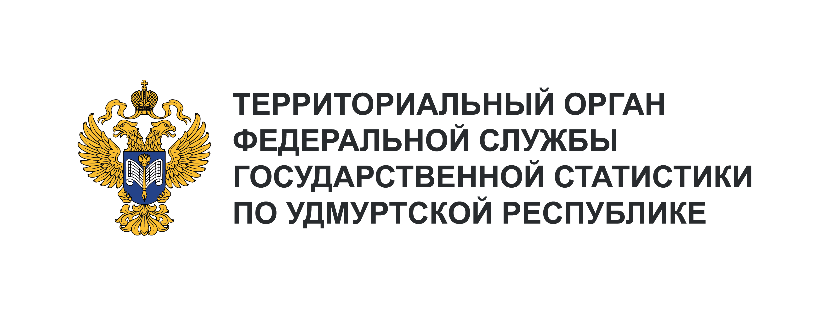 Телефон: +7 (3412) 69-50-35e-mail: 18.01.2@rosstat.gov.ruИнформационное сообщение для СМИ28 марта 2024, ИжевскОБ ИЗМЕНЕНИИ ЦЕН НА ОСНОВНЫЕ ТОВАРЫ И УСЛУГИ 
Удмуртстат еженедельно ведет наблюдение за изменением потребительских цен на отдельные продовольственные, непродовольственные товары и услуги.За период с 19 по 25 марта 2024 года на потребительском рынке Удмуртии зафиксированы наиболее существенные изменения средних цен на следующие продовольственные товары:Из отдельных видов непродовольственных товаров первой необходимости подорожал стиральный порошок на 5,5%, при этом снизилась цена на туалетное мыло на 2,9%, прокладки женские гигиенические – на 2,6%, сухие корма для домашних животных – на 2,1%.Из других непродовольственных товаров изменились цены на:Из нефтепродуктов зафиксировано повышение цен на дизельное топливо и автомобильный бензин марки АИ-92:Из услуг, включенных в еженедельный мониторинг, зарегистрировано повышение стоимости полета в самолете в салоне экономического класса на 3,3%.Наименование товараСредняя цена(рублей за кг)на 25.03.2024 г.Изменение ценыИзменение ценыНаименование товараСредняя цена(рублей за кг)на 25.03.2024 г.в рубляхв процентахСвекла столовая43,02+4,10+10,7Морковь41,33+3,05+8,0Лук репчатый33,43+1,44+4,5Консервы мясные для детского питания1063,88+42,83+4,3Сахар-песок69,00+2,76+4,3Бананы150,88+6,04+4,1Рис шлифованный116,49+4,62+4,0Пшено50,76+2,08+3,7Яблоки136,71+3,68+3,0Огурцы свежие198,97+4,91+2,6Консервы овощные для детского питания615,45-17,66-2,7Наименование товара Средняя цена(рублей за шт.)на 25.03.2024 г.Изменение ценыИзменение ценыНаименование товара Средняя цена(рублей за шт.)на 25.03.2024 г.в рубляхв процентахЭлектропылесос напольный8770,97+126,18+2,7Плиты древесностружечные, ориентированно-стружечные, м2294,30+7,46+2,6Колготки женские эластичные255,70+6,27+2,4Носки мужские, пара85,05-2,33-2,6Наименование товараСредняя цена(рублей за литр) на 25.03.2024 г.Изменение цен,в рубляхБензин автомобильный марки АИ-9250,12+0,01Бензин автомобильный марки АИ-9554,34-Бензин автомобильный марки АИ-98 и выше67,00-Дизельное топливо63,29+0,01